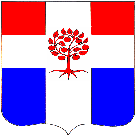 АдминистрацияПлодовского сельского поселенияПриозерского муниципального районаЛенинградской областиП О С Т А Н О В Л Е Н И Еот   23    января  2024 года                         № 11В соответствии с Федеральным законом № 131-ФЗ от 06.10.03г. «Об общих принципах     организации местного самоуправления в РФ», Уставом  Плодовского сельского поселения, решением Совета депутатов Плодовского сельского поселения от 28 ноября 2022 года №161 «Об утверждении Правил благоустройства территории муниципального образования Плодовское сельское поселение», администрация ПОСТАНОВЛЯЕТ:Утвердить муниципальную программу «Благоустройство территории Плодовского сельского поселения» на 2025-2030 годыФинансирование мероприятий муниципальной программы «Благоустройство территории Плодовского сельского поселения» на 2025-2030 годы производить в пределах ассигнований, предусмотренных на эти цели в бюджете Плодовского сельского поселения на соответствующий финансовый год.Опубликовать данное постановление в СМИ и разместить на сайте http://www.plodovskoe.ru.Постановление вступает в силу с момента опубликования.Контроль за исполнением данного постановления оставляю за собой. Глава администрации                                                                                         А.А.Михеевисп: Шаров С.Н.Разослано: дело-2, сектор эк. и фин. - 1